…./…./…….Aşağıda kodu ve adı belirtilen dersin ara sınav (vize) mazeret sınavı sonucunun e- üniversite otomasyon sistemine işlenmesi hususunda;Gereğini bilgilerinize arz ederim.Adı Soyadı: Unvan: İmza:Namık Kemal Mah. Kampüs Cad. NO:1	59030 – TEKİRDAĞ Telefon: (0 282) 250 26 25 - Faks: (0 282) 250 99 25e-posta :fef@nku.edu.tr Elektronik Ağ : http://fened.nku.edu.tr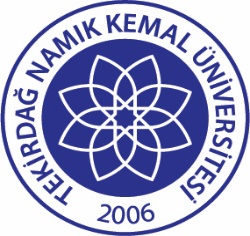 TNKÜFEN EDEBİYAT FAKÜLTESİARA SINAV (VİZE) MAZERET SINAV SONUCU İLANI FORMUDoküman No:EYS-FRM-165TNKÜFEN EDEBİYAT FAKÜLTESİARA SINAV (VİZE) MAZERET SINAV SONUCU İLANI FORMUHazırlama Tarihi:28.12.2021TNKÜFEN EDEBİYAT FAKÜLTESİARA SINAV (VİZE) MAZERET SINAV SONUCU İLANI FORMURevizyon Tarihi:--TNKÜFEN EDEBİYAT FAKÜLTESİARA SINAV (VİZE) MAZERET SINAV SONUCU İLANI FORMURevizyon No:0TNKÜFEN EDEBİYAT FAKÜLTESİARA SINAV (VİZE) MAZERET SINAV SONUCU İLANI FORMUToplam Sayfa Sayısı:1Öğrencinin:NumarasıNumarasıNumarasıÖğrencinin:Adı SoyadıAdı SoyadıAdı SoyadıÖğrencinin:BölümüBölümüBölümüDersin:Kodu AdıKodu AdıKodu AdıMazeret Sınavının:Yapıldığı tarih tarihiYapıldığı tarih tarihiYapıldığı tarih tarihiMazeret Sınavının:Sonuç ilan tarihiSonuç ilan tarihiSonuç ilan tarihiÖğrencinin aldığı not :Rakam ile: Yazı ile:Rakam ile: Yazı ile:Rakam ile: Yazı ile:Sınavın yüzdeliğiAra sınav geçme notu (Aldığı notun yüzdelik değeri ile hesaplanmış haliSağdaki kısma yazılacak)